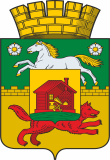 НОВОКУЗНЕЦКИЙ ГОРОДСКОЙ СОВЕТ НАРОДНЫХ ДЕПУТАТОВРЕШЕНИЕО внесении изменения в постановление Новокузнецкого городского Совета народных депутатов от 25.11.2009 № 11/109 «О системе налогообложения в виде единого налога на вмененный доход для отдельных видов деятельности на территории Новокузнецкого городского округа»ПринятоНовокузнецким городскимСоветом народных депутатов«____» июня 2020 годаВ соответствии с главой 26.3 части второй Налогового кодекса Российской Федерации, руководствуясь статьями 28, 32 и 33 Устава Новокузнецкого городского округа, Новокузнецкий городской Совет народных депутатов РЕШИЛ:1. Внести в приложение «Положение о системе налогообложения в виде единого налога на вмененный доход для отдельных видов деятельности на территории Новокузнецкого городского округа», утвержденное постановлением Новокузнецкого городского Совета народных депутатов от_25.11.2009 №11/109 «О системе налогообложения в виде единого налога на вмененный доход для отдельных видов деятельности на территории Новокузнецкого городского округа», изменение, заменив в строке 1.2 приложения №1 «Значения корректирующего подкоэффициента К2-1, учитывающего особенности предпринимательской деятельности в зависимости от места ее осуществления» слова «пр-т Пионерский (кроме домов №№50, 52, 53, 54, 57)» заменить словами «пр-т Пионерский (кроме домов №№23, 50, 52, 53, 54, 57)».2. Настоящее решение вступает в силу со дня, следующего за днем его официального опубликования в городской газете «Новокузнецк», и распространяет свое действие на правоотношения, возникшие с 1 января 2020 года.3. Контроль за исполнением настоящего решения возложить на администрацию города Новокузнецка и комитет Новокузнецкого городского Совета народных депутатов по бюджету, экономике и муниципальной собственности.ПредседательНовокузнецкого городскогоСовета народных депутатов                                                            О.А. МасюковГлава города Новокузнецка                                                             С.Н. Кузнецовг. Новокузнецк«____»__________  2020 года№ _____